Приложение №1.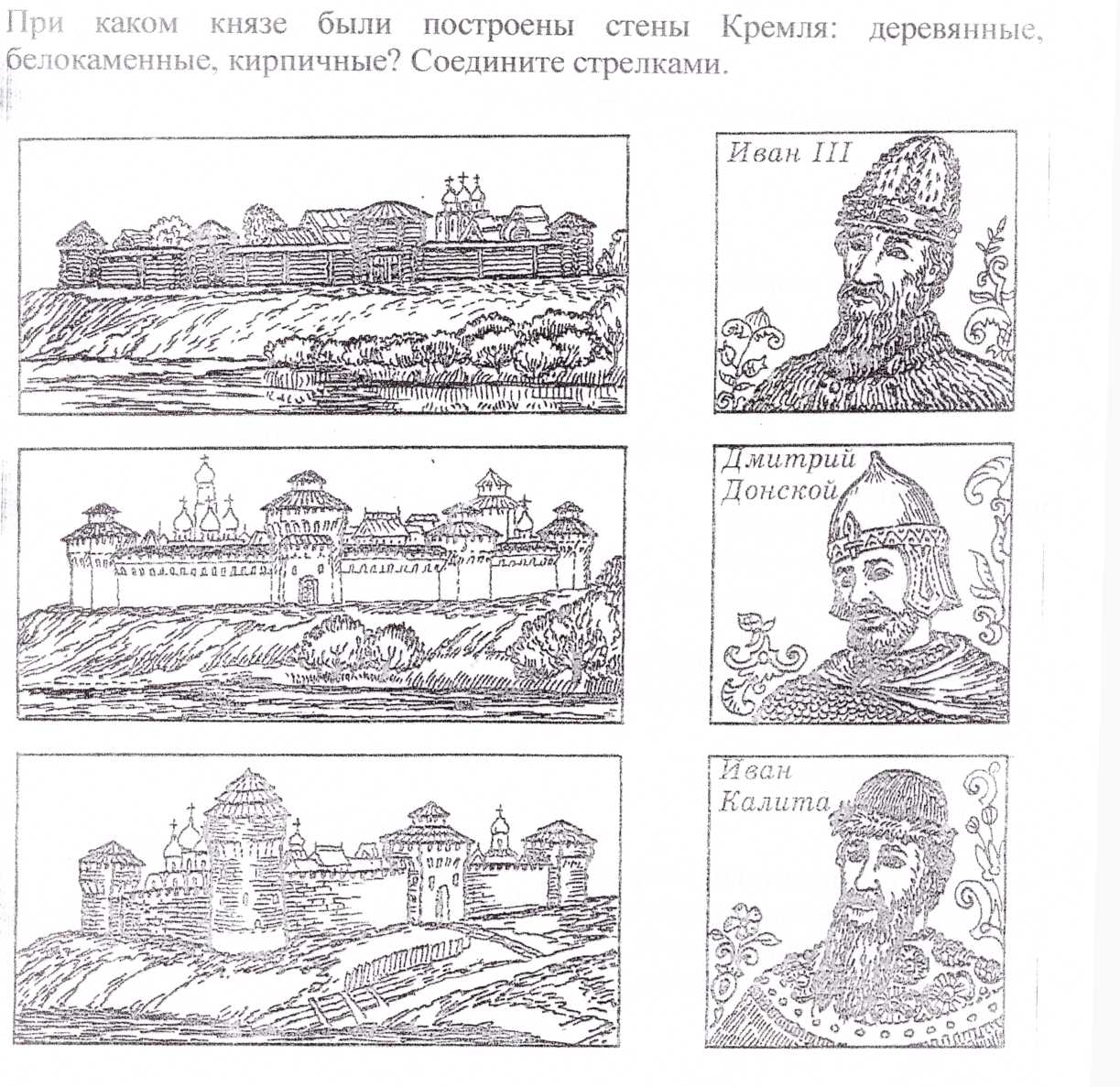 Приложение №2.Полки ряды свои сомкнули.В кустах рассыпались стрелки.Катятся ядра, свищут пули; Нависли хладные штыки.Сыны любимые победы,Сквозь огнь окопов рвутся шведы......Тогда-то свыше вдохновенный Раздался звучный глас Петра:«За дело, с Богом!»... И се - равнину оглашая,Далече грянуло ура:Полки увидели Петра.И он промчался пред полками,Могущ и радостен, как бой.Он поле пожирал очами.За ним вослед неслись толпой Сии птенцы гнезда Петрова...Его товарищи, сыны...Швед, русский - колет, рубит, режет.Бой барабанный, клики, скрежет,Гром пушек, топот, ржанье, стон,И смерть, и ад со всех сторон...... Но близок, близок миг победы.Ура! Мы ломим; гнутся шведы.О славный час! О славный вид!Еще напор - и враг бежит...Приложение №3.«Окно в Европу»  (сценка показана детьми)Победив кого следует. Петр задумал прорубить окно в Европу.- Пора, - сказал он, - на людей посмотреть и себя показать!Светские сановники подходили с дипломатической стороны ивещали:- Окно, государь, вещь опасная. Прорубишь окно, а в него швед влезет.- А мы ему в шею накладем! - смеялся Петр. - он и уйдет.- Уйдет швед, пролезет в окно немец.- Немцу зачем в окно? Мы его и в дверь пускаем.- Тогда немец из окна вылезет.- Зачем же ему вылезать?- А уж такая у немца привычка. Не пустишь в дверь, он в окно влезет. Пустишь в дверь, он в окно и вылезет. Характер такой.Петр смеялся и продолжал прорубать окно.Приложение №4. Тест.♦	Какую страну отучил воевать Петр I?а)	Швециюб)	Англиюв)	Польшу♦	Как названа война со шведами, продолжавшаяся 21 год?а)	Балтийскаяб)Западнаяв)	Северная ♦	Кому или чему посвящены пушкинские строки: «Люблю тебя, Петра творенье»?а)	Российскому флотуб)	Санкт - Петербургув)	Императрице Елизавете♦	Как называется крепость на острове, основанная Петром I с известной целью: «Отсель грозить мы будем шведу»?а)	Измаилб)	Кронштадтв)	Петропавловская♦	Город, основанный Петром Великим, Санкт - Петербург стал:а)	Летним местом отдыха императораб)	Пограничной крепостьюв)	Новой столицей России